PETITES RECEPTESGELAT DE FRUITA 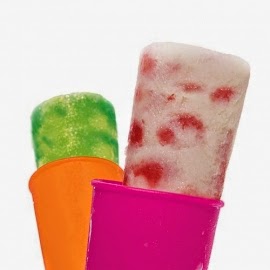 Ingredients:2 iogurts naturalsMitja tassa de fruites talladas. A gust del consumidor (maduixes, platans, etc)1/2 tassa de sucre (opcional si la fruita és molt dolça)PreparacióPosa en el vas de la batedora el iogurt i les fruites amb el sucre. Bat I aboca el resultat en els motlles i congela'ls.CÒPIA